Year 1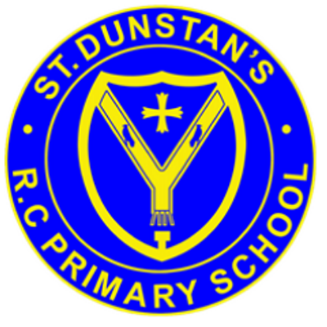 Writing Non-Negotiables    (Minimum end of year expectations)GrammarSentence ConstructionEvaluating and Editing PunctuationPhonics & SpellingAmountSuffies –ing, -ed,-erPrefix unCapital letters for sentencesCaptial letters for names & ‘I’Singular and PluralJoining words and clauses using ‘and’Write first & last name with capital letters where needed.Write simple sentences. These will be developed to compose and sequence their own sentences to write short texts. Use basic connectives such as ‘and’ & ‘because’Sequencing sentencesWord spacesDiscuss their writing with adults and peers to evaluate and edit. Discuss their writing with adults and peers to evaluate and edit. Use capital letters at the start of a sentence & full stop at the end. Attempts made at using question marks and exclamation marks. To use finger spacesUse capital letters for personal pronoun ‘I’ and familiar names.Full stops and questions marksExclamation marksReach end of phase 5. Attempt to spell unfamiliar/familiar words. Spell regular polysyllabic words e.g. binman, snowball and sunhat. Spell 50 words in Y1/Y2 list in appendix 1 in the NLSAt least five good quality sentences with evidence of the other four areas.